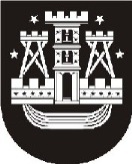 KLAIPĖDOS MIESTO SAVIVALDYBĖS ADMINISTRACIJOS DIREKTORIUSĮSAKYMASDĖL KLAIPĖDOS MIESTO SAVIVALDYBĖS ADMINISTRACIJOS DIREKTORIAUS 2015 M. LIEPOS 3 D. ĮSAKYMO NR. AD1-2021 „DĖL KLAIPĖDOS LOPŠELIO-DARŽELIO „AUŠRINĖ“ VEIKLOS ORGANIZAVIMO PRIEMONIŲ PLANO PATVIRTINIMO“ PAKEITIMO2015 m. rugpjūčio 12 d. Nr. AD1-2373KlaipėdaVadovaudamasis Lietuvos Respublikos vietos savivaldos įstatymo 18 straipsnio 1 dalimi:Pakeičiu Klaipėdos lopšelio-darželio „Aušrinė“ veiklos organizavimo priemonių planą, patvirtintą Klaipėdos miesto savivaldybės administracijos direktoriaus 2015 m. liepos 3 d. įsakymu Nr. AD1-2021 „Dėl Klaipėdos lopšelio-darželio „Aušrinė“ veiklos organizavimo priemonių plano patvirtinimo“, ir jį išdėstau nauja redakcija (pridedama).Pripažįstu netekusiu galios Klaipėdos miesto savivaldybės administracijos direktoriaus 2015 m. balandžio 22 d. įsakymą Nr. AD1-1082 „Dėl Klaipėdos lopšelio-darželio „Puriena“ veiklos organizavimo pastato Naikupės g. 27 rekonstrukcijos metu priemonių plano patvirtinimo“.A. Andrašūnienė, tel. 39 61 432015-08-10Savivaldybės administracijos direktoriusSaulius Budinas